 Bhartiyam International School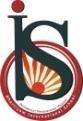 Periodic Assessment – 1 (2022-23)
Subject: Hindi (Set-1)Class: II__Date: 11/07/2022								Max. Mark: 20
Name: ______________	 Roll No: ______                Duration: 1 hrनिर्देश- 1. सभी प्रश्न हल करने अनिवार्य हैं |          2. कार्य सुलेख के साथ करें |          3. प्रश्नों के उत्तर यथासंभव क्रमानुसार दें |(खंड-क :पठन-पाठन)1. निम्नलिखित गद्यांश को पढ़कर दिए गए प्रश्नों के उत्तर दें-	[1x4=4]     एक बार जंगल में हाथी दादा ने अपने सभी मित्रों  को दावत पर बुलाया | सबने जंगल के हिस्से को सजाया | भालू ढोल लाया, लोमड़ी बाजा लायी | खरगोश गाजरें ले आया और बिल्ली चीनी व  दूध ले आई | हाथी ने गन्ने और केले का प्रबंध किया | तोता मीठे जामुन और बेर लाया | सबने दावत का प्रबंध किया | शाम को सब सज धजकर आये | घोड़ा अपनी पीठ पर कौआ, मैना, उल्लू और मोर-मोरनी को बैठाकर लाया | सभी ने दावत का भरपूर मजा लिया |     (क) हाथी दादा ने अपने सभी मित्रों को _____________ पर बुलाया |    (ख) खरगोश ____________ लाया |    (ग) तोता क्या लाया ?        ______________________________________________________________________    (ङ) घोड़ा अपनी पीठ पर किसको बैठाकर लाया ?        ______________________________________________________________________(खंड-ख : व्याकरण )2 . सही उत्तर के सामने                                                का चिन्ह लगाए -                                                       [0.5x4=2]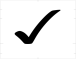      (क) अपनी बात कहना व दूसरों की बात समझना क्या कहलाता है ?        (i) भाषा 	(ii) बातचीत 	  (iii) बात      (ख) वर्णमाला में _______________ होते हैं |        (i) स्वर 	 (ii) व्यंजन 	(iii) स्वर व व्यंजन      (ग) बोलकर अपनी बात समझाना किस भाषा का कौन रूप है ?         (i) लिखित भाषा 	  (ii) मौखिक भाषा 	 (iii) सांकेतिक भाषा     (घ) वर्णों के क्रमिक समूह को क्या कहते हैं ?        (i) वर्ण 		                    (ii) वर्णमाला 	                (iii) स्वर 3 . खाली स्थान भरिये  –	[0.5x4=2]    (क) लिखकर अपनी बात समझाना _____________ भाषा कहलाता है |    (ख) पशु-पक्षी अपनी बात _____________ के द्वारा कहते हैं |    (ग) हिंदी भाषा में _____________ स्वर हैं |    (घ) अं, अँ व अः की ध्वनियों को ______________ कहा जाता है |(खंड-ग : साहित्य)4.नीचे दिए गए शब्दों को उनके समतुकांत शब्दों से मिलाइए –	[0.5x4=2]    (क) काली 	सैलाब     (ख) गाती 	बुझाया      (ग) तालाब  	लहराती     (घ) सुझाया                                                           हरियाली 5. निम्नलिखित शब्दों के अर्थ लिखिए-	[1x2=2]    (क) धारा        -         _____________    (ख) अकाल       -         _____________ 6. दिए गए शब्दों का वाक्य में प्रयोग करें –	[1x2=2]     (क) भारत     - ____________________________________________________________     (ख) बातूनी    - ____________________________________________________________ 7. निम्नलिखित प्रश्नों के उत्तर दीजिये –	[1x2=2]      (क) भारत को हरा-भरा कौन-सी नदियाँ बनाती हैं?           ____________________________________________________________________           ____________________________________________________________________      (ख) कभी-कभी हंस किस बात से तंग आ जाते थे?           ____________________________________________________________________          _____________________________________________________________________(खंड–घ : रचनात्मक लेखन )8. नीचे दिए गए चित्र को देखकर चार वाक्य लिखिए –	[4]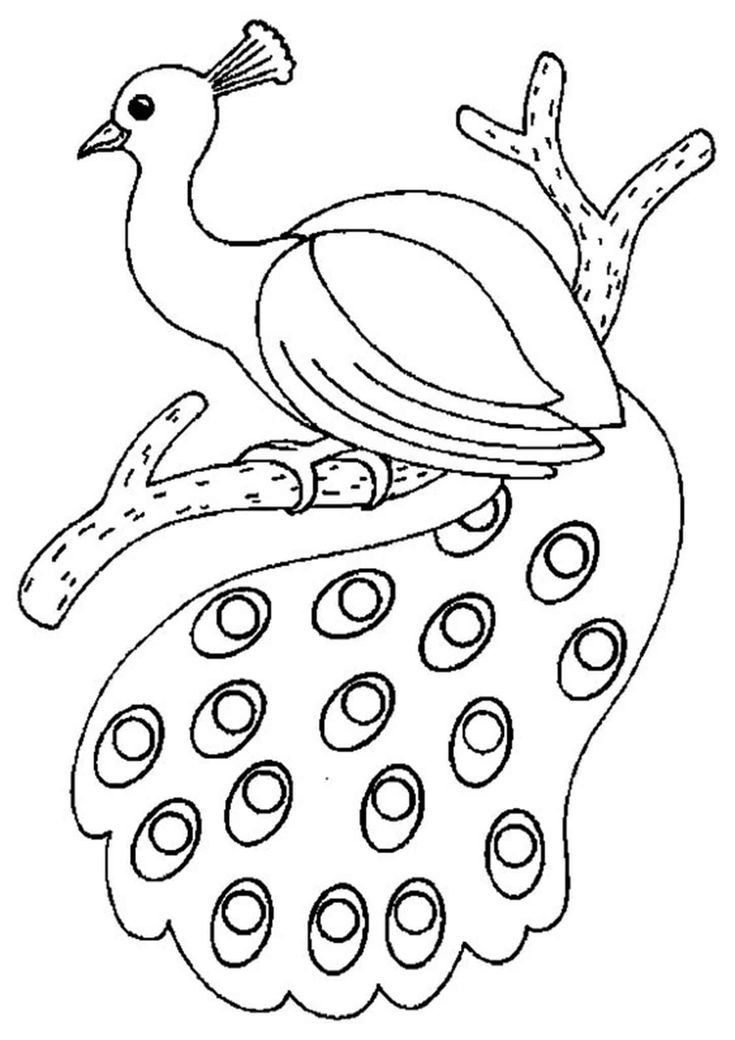    (i)    ______________________________________________________________________________   (ii)   ______________________________________________________________________________   (iii)  ______________________________________________________________________________   (iv)  ______________________________________________________________________________   ग्यारह        अयोगवाह           लिखित          बोली 